MINISTERE DE LA SANTE 			                    REPUBLIQUE DU MALIET DU DEVELOPPEMENT SOCIAL		       Un Peuple – Un But – une Foi-------------------------------CAISSE MALIENNE DE SECURITE SOCIALE---------------------------------Avis d’Appel d’Offres Ouvert (AAOO)Enregistré dans le SIGMAP sous le numéro N° 2092/F-2022AVIS D’APPEL D’OFFRES OUVERT N°11-CMSS 2022Cet Avis d’appel d’offres fait suite à l’Avis Général de Passation des Marchés éventuellement paru dans le plan de passation du 20 mai 2022 de la CMSS, modifié.La Direction Générale de la Caisse Malienne de Sécurité Sociale (CMSS), sollicite des offres fermées de la part de candidats éligibles et répondant aux qualifications requises pour l’acquisition et installation d'un dispositif d'alimentation électrique secours pour la salle serveur de la Direction Générale de la CMSS en lot unique.La passation du Marché sera conduite par Appel d’offres ouvert tel que défini dans le Code des Marchés publics à l’article 50, et ouvert à tous les candidats éligibles.Les candidats intéressés peuvent obtenir des informations auprès des bureaux de la Direction Générale de la Caisse Malienne de Sécurité Sociale sise à Hamdallaye ACI 2000, et prendre connaissance des documents d’Appel d’offres à l’adresse mentionnée ci-après : Direction Générale de la Caisse Malienne de Sécurité Sociale sise à Hamdallaye ACI 2000, BP : 484, Tél : 20-29-30-46/20-29-27-06, Direction du Budget et de la logistique de 07h30mn à 16h 00mn tous les jours ouvrables.Les exigences en matière de qualifications sont : La photocopie certifiée et conforme à l’original de l’immatriculation au Registre de Commerce;Le certificat de non faillite du candidat dûment établie par les autorités compétentes, ou la copie certifiée et conforme à l’original datant d’au moins 3 mois;La carte d'identification Fiscale ou sa photocopie certifiée et conforme; Le quitus fiscal ou sa photocopie certifiée et conforme;Les références financières (bilans ou extraits de bilans des années  2019-2020 et 2021 certifiés par un Expert-comptable ou attestés par un comptable agréé inscrit à l’ordre. Sur ces bilans, doit figurer la mention suivante apposée par le service des impôts compétent: «Bilans ou extraits de bilans conformes aux déclarations souscrites au service des impôts».  Les sociétés nouvellement créés doivent fournir une attestation bancaire de disponibilité de fonds ou d’engagement à financer le marché d’un montant  de:Trente millions de Francs (30 000 000);Toutefois, pour l’appréciation des expériences, la candidature de ces sociétés doit être examinée au regard des capacités professionnelles et techniques notamment par le biais des expériences et références obtenues par leurs dirigeants ou leurs collaborateurs.Le Soumissionnaire doit prouver, documentation à l’appui, qu’il satisfait aux exigences d’expérience ci-après :Les références techniques deux (02) marchés similaires dont la moyenne des deux (2) marchés similaires atteint au moins le montant de l’offre du soumissionnaire ou que la valeur de chaque marché similaire atteint au moins le montant de la soumission pour chaque lot soutenus par les attestations de bonne exécution, les procès-verbaux de réception provisoire ou définitive et les copies des pages de garde de signature des marchés correspondants au cours des années 2017 à 2021, émanant d’organismes publics ou parapublics ou internationaux permettant de justifier de sa capacité à exécuter le marché dans les règles de l’art »  ;Les catalogues ou prospectus des paratonnerres avec précisions relatifs aux différents objets en rapport avec les lots avec traduction en français, spécifications techniques des fournitures proposées;Le soumissionnaire doit fournir la preuve écrite que les fourniture et prestations qu’il propose remplissent la (les) condition(s) d’utilisation suivante : (voir spécifications techniques).Les expériences et capacités des Sociétés Nouvellement Créés (SNC) doivent être «  soutenues la fourniture des CV, diplômes et attestations de travail »:Les pièces financières qui comprennent le bordereau des prix unitaires en TTC, le devis estimatif, le bordereau de quantité et le calendrier de livraison.Les candidats intéressés peuvent consulter gratuitement le dossier d’Appel d’offres complet ou le retirer à titre onéreux contre paiement d’une somme non remboursable de : Cent mille Francs (100 000) F CFA à l’adresse mentionnée ci-après à la Direction Générale de la CMSS. La méthode de paiement sera en numéraire. Le Dossier d’Appel d’Offres sera remis directement après paiement.Les offres devront être soumises à l’adresse ci-après : la Direction Générale de la CMSS au plus tard le jeudi 06 octobre 2022 à 11h 00mn. Les offres remises en retard ne seront pas acceptées. Les offres doivent comprendre une garantie de soumission, d’un montant de :- Trois millions de Francs (3 000 000 F CFA).Les Soumissionnaires resteront engagés par leur offre pendant une période de quatre-vingt-dix jours (90) à compter de la date limite du dépôt des offres.Les offres seront ouvertes en présence des représentants des soumissionnaires qui souhaitent assister à l’ouverture des plis le jeudi 06 octobre 2022 à 11h 00 mn à l’adresse suivante : la salle de Conférence de la Direction Générale de la CMSS au 1er étage sise à Hamdallaye ACI 2000.					Bamako, le					Le Directeur GénéralIchaka KONE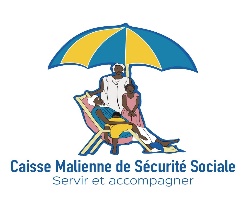 